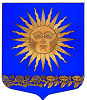 МЕСТНАЯ АДМИНИСТРАЦИЯ ВНУТРИГОРОДСКОГО МУНИЦИПАЛЬНОГО ОБРАЗОВАНИЯ ГОРОДА ФЕДЕРАЛЬНОГО ЗНАЧЕНИЯ САНКТ-ПЕТЕРБУРГА ПОСЕЛОК СОЛНЕЧНОЕОтчето результатах контрольно - плановых мероприятиях по внутреннему муниципальному финансовому контролю за 2021 годна 30.09.2021Основание: Распоряжение от  31.03.2021 г. № 24  «Об утверждении  плана проведения  контрольных мероприятий по внутреннему муниципальному финансовому контролю внутригородского муниципального образования  Санкт-Петербурга поселок Солнечное на 2021год»Заместитель главы местной администрации              _________________ Козлов К.В.Главный бухгалтер                                                         _________________  Свечникова Ю.В.Руководитель планово-бюджетного отдела              ___________________ Ипкаева О.С.Объект контроляТема контрольного мероприятияЦель, метод, контрольного мероприятияПроверяемые документыВыявленные нарушенияПредписанияМЕСТНАЯ АДМИНИСТРАЦИЯ ВНУТРИГОРОДСКОГО МУНИЦИПАЛЬНОГООБРАЗОВАНИЯ ГОРОДА ФЕДЕРАЛЬНОГО ЗНАЧЕНИЯ САНКТ-ПЕТЕРБУРГА ПОСЕЛОКСОЛНЕЧНОЕМуниципальные контракты, предметом которых, является текущий ремонт и содержание дорог, расположенных в пределах границ МО пос.СолнечноеПроверка соответствия выполненных работ требованиям технического задания, сметной документации;  Проверка (выборочная)Муниципальный контракт от 28.12.2020 № 0172300011720000012_168349, первичные документы за июнь, июль ГАРАНТ-СЕСТРОРЕЦК ОООМуниципальный контракт от 26.04.2021 № 0172300011721000004, КС-2, КС-3 от 30.06.2021 БСПК ОООМуниципальный контракт от 25.08.2021 № 0172300011721000010, ССТ ОООБез нарушенийНе выдано